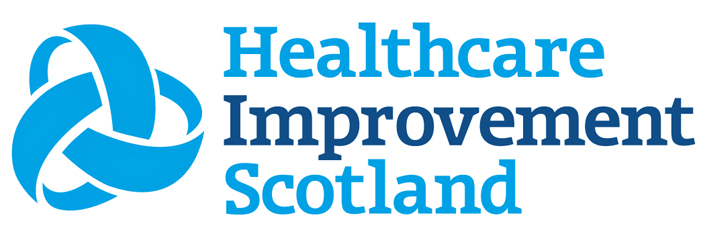 Independent healthcare regulation Complaints Procedure Consultation 2019 Response FormAbout youPlease return this form by 5.00pm on Friday 15 February 2019 to:Natalie GrahamAdministrative Officer – Independent Healthcare ServicesHealthcare Improvement ScotlandGyle Square1 South Gyle CrescentEdinburgh EH12 9EBUsing your personal informationPersonal information which you give us will be used for providing you with feedback following the close of consultation. More information on how we manage personal information can be found on:www.healthcareimprovementscotland.org/footernav/respecting_your_privacy.aspxConsultation questionsThank you for your response.My name Alison KeirAlison KeirAlison KeirAlison KeirJob title (if applicable)Policy Officer – ScotlandPolicy Officer – ScotlandPolicy Officer – ScotlandPolicy Officer – ScotlandOrganisation name (if applicable)Royal College of Occupational TherapistsRoyal College of Occupational TherapistsRoyal College of Occupational TherapistsRoyal College of Occupational TherapistsEmail address(if applicable)Alison.keir@rcot.co.ukAlison.keir@rcot.co.ukAlison.keir@rcot.co.ukAlison.keir@rcot.co.ukI am responding as: (mark ‘x’ where relevant)Member of the publicCarerI am responding as: (mark ‘x’ where relevant)Healthcare professionalSocial care professionalI am responding as: (mark ‘x’ where relevant)Voluntary /community sector representativeOther stakeholderxQuestion 1Please tell us whether you support Proposal 1.Yes                           No                          Please tell us why you have given your answer.Would bring inline with other regulators such as the Care InspectorateQuestion 2Please tell us whether you support Proposal 2.Yes                                NoPlease tell us why you have given your answer.Improve communication and make complaints procedure more transparentQuestion 3Please tell us whether you support Proposal 3.Yes                                NoPlease tell us why you have given your answer.Improve communication and share learning